РАБОТАЕТ САЙТ ВПН-2020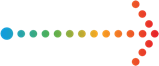 Запущен официальный сайт всероссийской переписи населения 2020 года, который будет знакомить посетителей с ходом подготовки и проведения переписи. На сайте www.strana2020.ru собрана вся информация о том, как будет проходить перепись, что нужно о ней знать, и как новые технологии перевернули наше представление о статистике. В разделе «Новости» публикуется самая свежая и актуальная информация: сообщения, пресс-релизы, анонсы предстоящих событий, а также комментарии руководства Росстата и экспертов. Наиболее интересные статьи о переписи, вышедшие в СМИ, находятся в разделе «Публикации». Будущая перепись пройдет в новом цифровом формате, поэтому при создании сайта особое внимание уделялось его мультимедийной составляющей. В соответствующем разделе собраны фото- и видеоматериалы официальных мероприятий ВПН-2020. Все фотографии раздела доступны для скачивания и использования в публикациях. Также в разделе собраны видеоролики, объясняющие значение переписи, ее механизм и основные термины.В разделе «Хочу стать переписчиком» можно ознакомиться с информацией об условиях работы во время переписи, а также найти ссылки на страницы региональных подразделений Росстата, в том числе Курскстата. Кроме того, на сайте собраны все законодательные и нормативные документы, касающиеся Всероссийской переписи населения 2020 года.Сайт Курскстатаhttps://kurskstat.gks.ru/ +7 (4712) 70-20-11Сообщества Курскстата в социальных сетях:https://vk.com/kurskstat https://ok.ru/group/56367053209608